Спортивное развлечение «Космос» для детей разновозрастной группыВоспитатель: Лозовик Светлана Анатольевна
Цель: приобщение детей к здоровому образу жизни посредством активизации двигательной деятельности.Задачи:- закрепить знания о первом российском космонавте, о солнечной системе, космосе.- расширить представление о профессии космонавт;                                                   - формировать навыки здорового образа жизни;- развивать физические качества личности – быстроту, ловкость, выносливость, подвижность;- воспитывать целеустремленность в достижении результата, чувство товарищества и ответственности перед командой. Предварительная работа:знакомство с профессией космонавта, чтение рассказов, работа с лэпбуком «Космос»; рассматривание фотографий, открыток с изображением космоса, энциклопедий.Оборудование: пазлы для постройки ракет, обручи на один меньше чем детей, разноцветные мячи, звёзды, портреты космонавтов.Оформление зала: презентация «Путешествие в космос», звездное небо, ракеты, планеты, кометы.Участники: ведущий, дети.                                  Ход развлечения: (дети заходят под музыку из м / ф «Маша и Медведь» про космонавтов)                                                Ведущий:День сегодня не простой,Это в мире знает каждый.Впервые в космос полетелЧеловек с Земли отважный.Ведущий: Дорогие ребята, мы с вами собрались на празднике, посвященный Дню космонавтики.Люди с давних времён мечтали освоить космическое пространство.12 апреля 1961 года в космос впервые в мире на космическом корабле «Восток» поднялся человек. Это был наш соотечественник. Кто знает, как его звали?Дети: Юрий Гагарин.Ведущий: Дети, как называют людей, летающих в космос?Дети: Космонавты.Ведущий: А вы хотите быть космонавтами?Дети: Да.Ведущий: Тогда нужно хорошенько размяться, а то в космонавты без физподготовки не берут.Чтобы космонавтом стать И к далеким планетам летать, Нужно ловким, сильным быть, С физкультурою дружить!Разминка «Космодром» Все готово для полета--- руки вперед, вверх Ждут ракеты всех ребят---руки вместе над головой Мало времени для взлета---шагаем на местеКосмонавты встали в ряд---прыжок, руки вверх, хлопок Поклонились вправо, влево, ---наклоны Отдадим земле поклон---наклоны вперед Вот ракета полетела--- прыжки на двух ногахОпустел наш космодром---приселиВедущий: Сегодня в космос полетят два космических отряда: «Комета» и «Ракета». Вы отправитесь в космическое путешествие к разным планетам, на которых вас ждут испытания и неожиданности. Предлагаю вам взять с собой быстроту, смелость, находчивость, смекалку. Вы, согласны?Ведущий: Пришло время отправляться в полет! А на чём летают космонавты? Правильно, каждой команде нужно построить ракету. Игра «Построй ракету» (Каждая команда собирает из пазлов ракету. Выигрывает та команда, которая соберёт ракету быстрее)Ведущий: Молодцы! Собрали ракеты. Готовы к полёту? Сейчас проверим.Ждут нас быстрые ракетыДля полётов на планеты.На какую захотим,На такую полетим!Но в игре один секрет:Опоздавшим - места нет!2. Подвижная игра «Займи место в ракете»(На полу лежат обручи – ракеты, детей на одного больше, чем «ракет.» Под музыку дети бегают по кругу. С окончанием мелодии, надо занять место в ракете. Тот, кому не хватило «ракеты» (обруча), выходит из игры. После чего убирают один обруч. Игра продолжается. Выигрывает та команда, участникам которой  достался последний обруч.)Ведущий: И так, к старту все готовы?Дети: ДаВедущий: Пристегнуть ремни.Дети: Есть (имитация).Ведущий: Включить зажигание.Дети: Есть (имитация).Ведущий: Начинаем отчет- 5, 4, 3, 2, 1 – пуск (имитация нажатия кнопки большим пальцем, руки вперед, полетели, изображая ракету, звучит музыка «Земля в иллюминаторе», полетели.Ведущий: Как проходит полет?Дети: ХорошоВедущий: 5 минут полет нормальный. (Когда закончилась музыка, дети бегут на ковер) вот ребята наша первая остановка — Луна, но посмотрите, метеориты засыпали всю поверхность, поможем здесь навести порядок, ведь вы умеете это делать (по полу разбросаны разноцветные мячи).3. Игра «Космические уборщики»Ведущий: Для этого задания мне нужны самые, сильные, ловкие, смелые. Вы все будете космическими уборщиками. По моей команде, нужно весь мусор убрать в корзину, готовы.Ведущий: Какие вы молодцы, весь мусор убрали, сразу видно, что воспитателям вы помогаете.Ведущий: Движемся дальше, на другую планету.Начинаем отчет- 5, 4, 3, 2, 1 – пуск (имитация нажатия кнопки большим пальцем, руки вперед, полетели, изображая ракету, звучит музыка «Земля в иллюминаторе») полетели.Ведущий: Как проходит полет?Дети: ХорошоВедущий: И вот мы с вами прилетели на планету, которая называется Марс. Посмотрите, сколько звёзд упало на её поверхность. Соберём их?4. Игра «Кто больше соберёт звезд» (на полу разбросаны звёзды, по 2 игрока с каждой команды собирают звёзды в корзинки)Ведущий: И с этим заданием вы справились отлично! Летим дальше.Начинаем отчет- 5, 4, 3, 2,1 – пуск (имитация нажатия кнопки большим пальцем, руки вперед, полетели, изображая ракету, звучит музыка «Земля в иллюминаторе») полетели. Как проходит полет?Дети: ХорошоВедущий: И вот мы с вами прилетели на планету, которая называется Юпитер. На этой планете вам предстоит угадать все загадки и только тогда можно будет отправляться дальше. Вы готовы?     5. Загадки:Самый первый в космосе Летел с огромной скоростью Отважный русский парень,     Наш космонавт … (Гагарин) Планета голубая, Любимая, родная, Она твоя, она моя, А называется… (Земля) Там все знаки зодиака— Водолея, девы, рака. Светятся и ночью и днём, Туда смотрит астроном. (Космос) На небе белеет, светит, а не греет. (Луна)Чудо—птица, алый хвост, Прилетела в стаю звезд. (Ракета) Есть специальная труба, В ней Вселенная видна, Видят звезд калейдоскоп Астрономы в … (Телескоп)Ведущий: Молодцы и с этим заданием вы справились.Начинаем отчет- 5, 4, 3, 2, 1 – пуск (имитация нажатия кнопки большим пальцем, руки вперед, полетели, изображая ракету, звучит музыка «Земля в иллюминаторе») полетели. Как проходит полет?Дети: ХорошоВедущий: И вот мы с вами прилетели на планету, которая называется Сатурн. Здесь нужно назвать наших космонавтов.6. Игра «Первые».Ведущий: Кто первым полетел в космос? (Ю. Гагарин)Кто первым вышел в открытый космос? (А. Леонов)Первая женщина побывавшая в космосе? (В. Терешкова)Первая женщина, вышедшая в открытый космос? (С. Савицкая)Ведущий: Молодцы, ребята! И с этим заданием вы справились. Нам пора возвращаться!Начинаем отчет- 5, 4, 3, 2, 1 – пуск (имитация нажатия кнопки большим пальцем, руки вперед, полетели, изображая ракету, звучит музыка «Земля в иллюминаторе») полетели. Как проходит полет?Дети: ХорошоВедущий: И вот мы с вами опять вернулись в наш детский сад.               Дети, понравилось вам наше путешествие по планетам?А на каких планетах мы были и что делали? (Ответы детей.)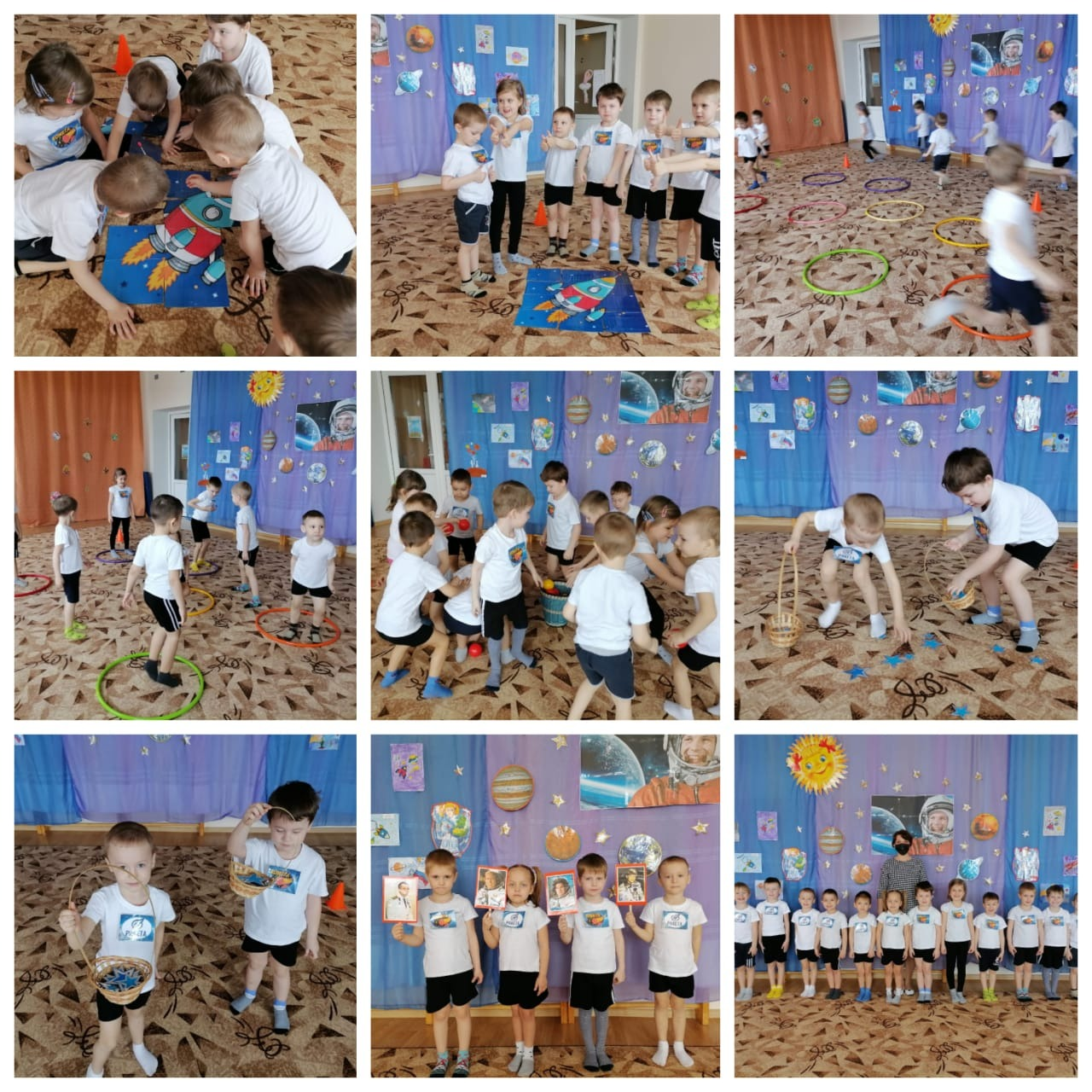 